BOOKING FORM FOR A GUIDED TOUR*Guided tours are also available by arrangement when the Landscape Park Strunjan Centre is normally closed.Signature of the client/responsible person  _______________________________The guided tour is booked after the client has submitted the filled out form by e-mail or ordinary mail and received the confirmation of the availability of date and hour by the Park.……………………………………………………………………………………………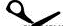 Client (name, address, town, postcode):Taxable person (please circle):               NO                  YES     –  Tax number:                                                                                   Taxable person (please circle):               NO                  YES     –  Tax number:                                                                                   Desired time of tour*Date:                                                 Hour:Number of personsAdults: (Pre)schoolchildren, students: Seniors:Tour in a foreign language (state your preference):                    English                German                ItalianTour in a foreign language (state your preference):                    English                German                ItalianGuided tour (circle the desired option):2-hour tour of the cliffs, saltpans and lagoon1-hour tour of the cliffs1-hour tour of the saltpans and lagoonWorksheets (for school groups)YES  (desired quantity):________    NOAge of the group (please specify):Name and cell phone number of the person responsible on the day of the tour:Cell phone number or e-mail address to which you wish to receive the confirmation of the booking (via text message or e-mail):Specific needs or other pertinent information:Should our guide determine that the tour could put at risk the health of any participant, they can, at any time, interrupt or cancel the tour altogether. Should our guide determine that the tour could put at risk the health of any participant, they can, at any time, interrupt or cancel the tour altogether. To be filled out by the Public Institute Landscape Park Strunjan:Vodenje je potrdil:_________________________ dne:_________________s sms-sporočilom ali e-pošto (obkroži) na sledeči kontakt: ________________________________________VODNIK: ______________________________________VPIS v xls koledar:                                              in lotus notes: